RSInfo 2 and RSInfo 6 REMEDIATION:  Putting it All Together:  Ethos, Pathos, and Logos1)Anyway, my fellow Americans, this is an amazing moment for me. To think that a once scrawny boy from Austria could grow up to become Governor of the State of California and then stand here -- and stand here in Madison Square Garden and speak on behalf of the President of the United States. That is an immigrant's dream! It's the American dream.2)You know, I was born in Europe and I've traveled all over the world, and I can tell you that there is no place, no country, that is more compassionate, more generous, more accepting, and more welcoming than the United States of America.3)As long as I live -- As long as I live, I will never forget the day 21 years ago when I raised my right hand and I took the oath of citizenship. You know how proud I was? I was so proud that I walked around with the American flag around my shoulder all day long.4)Tonight, I want to talk to you about why I'm even more proud to be an American -- why I am proud to be a Republican, and why I believe that this country is in good hands.5)Everything I have -- my career, my success, my family -- I owe to America.6)In this country, it doesn't make any difference where you were born. It doesn't make any difference who your parents were. It doesn't make any difference if you're like me and you couldn't even speak English until you were in your twenties.7)America gave me opportunities and my immigrant dreams came true. I want other people to get the same chances I did, the same opportunities. And I believe they can. That's why I believe in this country. That's why I believe in this Party, and that's why I believe in this President.8)Now, many of you out there tonight are "Republican" like me -- in your hearts and in your belief. Maybe you're from Guatemala. Maybe you're from the Philippines. Maybe you're from Europe or the Ivory Coast. Maybe you live in Ohio, Pennsylvania, or New Mexico. And maybe -- And maybe, just maybe, you don't agree with this Party on every single issue. I say to you tonight that I believe that's not only okay, but that's what's great about this country. Here -- Here we can respectfully disagree and still be patriotic, still be American, and still be good Republicans.9)We are -- We are the America that sends out the Peace Corps volunteers to teach our village children. We are the America that sends out the missionaries and doctors to raise up the poor and the sick. We are the America that gives more than any other country to fight AIDS in Africa and the developing world. And we are -- And we are the America that fights not for imperialism but for human rights and democracy.10)You know, when the Germans brought down the Berlin Wall, America's determination helped wield the sledgehammers. And when the lone, young Chinese man stood in front of those tanks in Tiananmen Square, America stood with him. And when Nelson Mandela smiled in election victory after all those years in prison, America celebrated, too.11)We are still the lamp lighting the world, especially [for] those who struggle. No matter in what labor camp they slave, no matter in what injustice they're trapped, they hear our call; they see our light; and they feel the pull of our freedom.12)They come here as I did because they believe. They believe in us. They come because their hearts say to them, as mine did, "If only I can get to America." You know, someone once wrote: "There are those who say that freedom is nothing but a dream." They are right. It's the American dream. The examples given in paragraphs 9-12 are used to show that AmericaNeeds to stand up to crimeAssists people all over the worldHas many allies around the worldSeeks to improve its inner citiesIs more powerful than any other countryThe diction in paragraph 2 combines to give an impression of a country that isDemocraticSelfishGraciousResentfulCriticalWhat is the main idea of paragraphs 9-11?America is a generous country and an example for others to follow.People around the world do not appreciate everything America does to help them.American has many problems but seeks solutions to solve those problems.People in other countries respect the American people for their generosity.America is a land where people can pursue any profession they wish.The MAIN reason the speaker reveals the fact that he is an immigrant is toMake himself appear braveLend credibility to his speechShow how strong this country isGain sympathy from the audienceConnect with the people listening to himThe effect of the repetition beginning with “when” in paragraph 10 is toReveal that America’s strength is unequalledShow the speaker’s sense of personal prideHighlight America’s varied accomplishmentHold the audience’s complete attentionContrast America’s qualities with other nations’The speaker uses a metaphor in the first sentence of paragraph 11 to imply that AmericaIs an example of hope for othersHas become a negative placeIs the reason people struggleHas more immigrants than other countriesIs one of the largest countries in the worldThe speaker uses symbols for America in the words American flag—paragraph 3Human rights and democracy—paragraph 9The lamp lighting the world—paragraph 11I and II onlyII and III onlyI and IIIII onlyIII onlyThe MAIN purpose of the speech is both persuasive andPersonalPersuasiveAnalyticalInformationalEntertainThe MAIN rhetorical strategy that the speaker uses in paragraphs 11-12 to connect with his audience isIronyEthosPathosLogosSymbolismArnold Schwarzenegger will most likely appear credible and trustworthy to his audience because he hasMade a lot of money in AmericaAccomplished the American DreamLived in other places besides AmericaBeen a Republican all of his American lifeAppeared in many successful movies in AmericaThe rhetorical effect of the phrase “my career, my success, my family” in paragraph 5 is PRIMARILY toShow the speaker’s self-confidence and pridePortray the speaker’s family as people who have everythingContrast the speaker’s life in America with his life in EuropeRefer to the speaker’s personal experiences to strengthen his positionReveal the speaker’s respect and appreciation for AmericaThe speaker’s frequent use of the first person plural pronoun “we” in the ninth paragraph serves MOSTLY toJustify his own extended family’s sacrifices for AmericaCreate a connection between Americans and people throughout the worldIllustrate his desire to be accepted as a true American despite being born in EuropeEmphasize that America is a country that wholly accepts immigrants such as himselfDemonstrate America’s commitment to fighting poverty and disease throughout the worldThe speech writer MOST LIKELY assumed that the audience would bePatriotic and joyfulCoarse and unrulySophisticated and elegantAnxious and indignantCompassionate and creativeThe rhetorical techniques the speaker uses to connect to his audience in the first four paragraphs are emotional appeals andEthical appealsClassificationLogical appealsUltimatumsDeductive reasoningTo help develop an emotional appeal and create pride in America, the speaker alludes (allusion) to all of the following EXCEPTA Chinese manAIDS in AfricaThe Berlin WallLife in AustriaThe Peace CorpsFor rhetorical effect, the speaker begins and ends his speech with A symbolic allusion to freedomAn autobiographical observationA series of short sentencesAn address calculated to unite AmericansA reference to the American DreamA theme uniting the speech is thatAll people should feel the pull of freedomSmall children are easily influenced by flagsIt is possible to achieve the American dreamImperialism is well worth the intense struggleIt is patriotic to become and American RepublicanThe speaker uses all of the following in developing an ethical appeal in his speech EXCEPTStating that his dream has come true in becoming a United States citizenReminding his audience that he is a RepublicanShowing his pride that America serves people in other countriesClaiming that everything he has he owes to AmericaCommenting that one doesn’t have to agree with the Party on every issueThe effect of the repetition in the words “more compassionate, more generous, more accepting, and more welcoming” in paragraph 2 is toHighlight America’s many outstanding qualitiesShow the speaker’s deep love for his country Contrast America’s qualities with those of EuropeHold the audience’s attention during the speechReveal America’s supremacy in military strengthThe BEST theme statement for this passage isImmigrants are not bad people.Arnold Schwarzenegger has a good life.America is the best country in the world.To be a good American, one must be a Republican.Other countries owe a great deal to the United States Read the following excerpt from Arnold Schwarzenegger’s address to the Republican National Convention in 2004 and answer the questions that follow.  **Carefully annotate the text in support of your responses.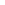 